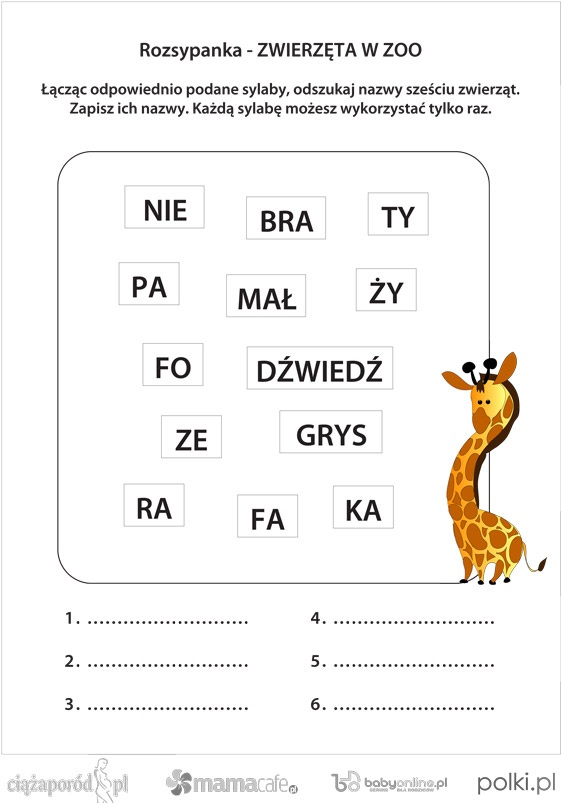 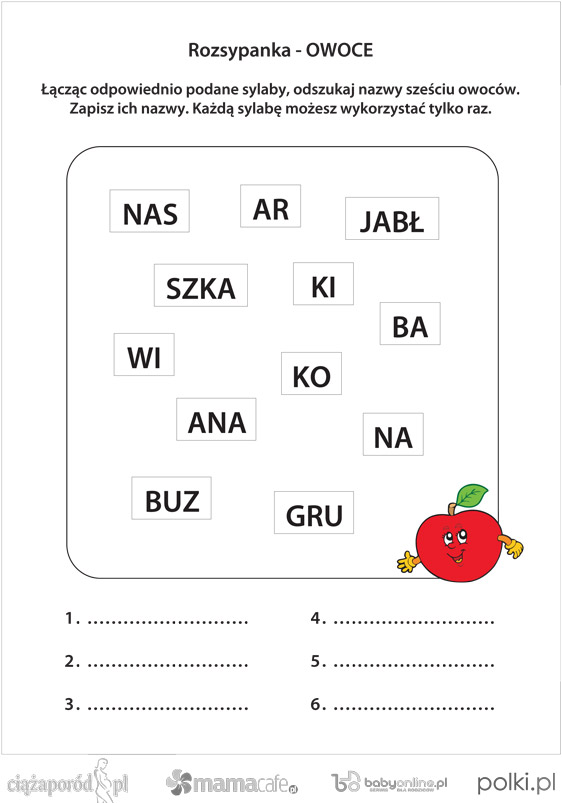 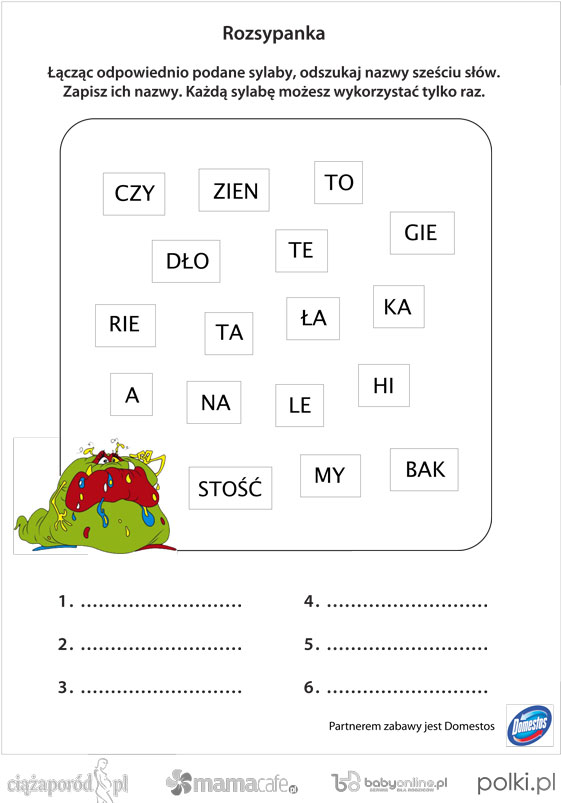 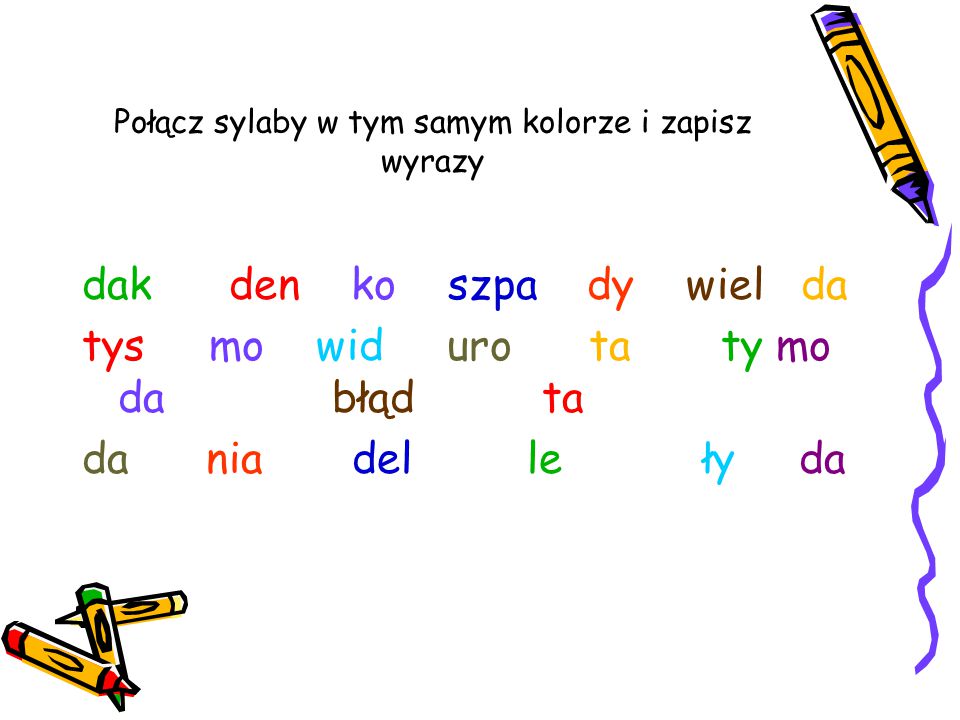 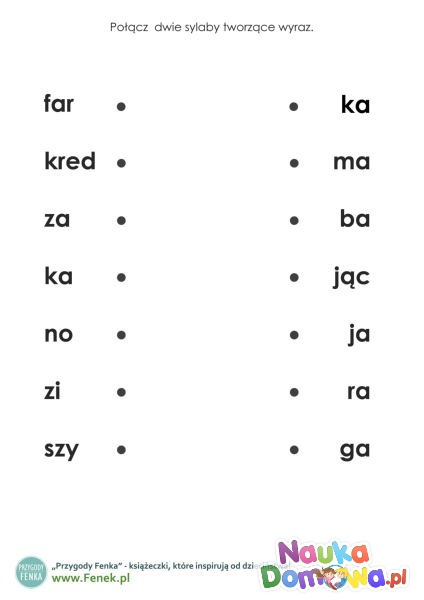                                                                                                      Bernadeta  Aszklar